O projeto propõe alternativas que garantam a fruição e acessibilidade do projeto para pessoas com deficiência, em suas múltiplas especificidades, seja auditiva, visual, motora ou intelectual? (  ) NÃO(  ) SIM (identifiquei abaixo quais ações são propostas pelo projeto(  ) LIBRAS(  ) BRAILLE(  ) ADEQUAÇÃO DE ESPAÇOS E ELEMENTOS (móveis, portas, rampas, equipamentos,  etc) para o acesso de pessoas com deficiência motora ou com mobilidade reduzida(  ) LEGENDAS PARA SURDOS E ENSURDECIDOS (LSE)(  ) OUTROS: ___________________________________________________________________________________________________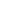 Assinatura do proponente do projetoEsse  anexo  não será aceito com assinatura digitalizada e/ou coladas. ANEXO VIIEDITAL DE SELEÇÃO DO XIV ENCONTRO MESTRES DO MUNDO, EDIÇÃO VIRTUAL - 2021FORMULÁRIO DE AÇÕES PARA ACESSIBILIDADE PROPOSTAS NO PROJETO PARA PESSOAS COM DEFICIÊNCIA TÍTULO DO PROJETO:Descreva abaixo sobre como se dará as ações de acessibilidade propostas:Local e data:___________________________________________________________________________